Agendas	       	APUSH		September 3-6, 2019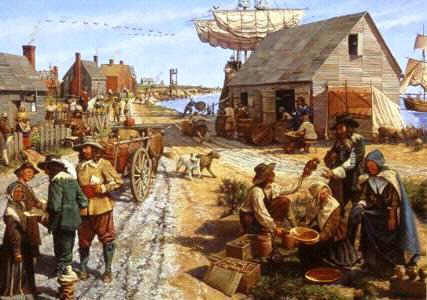 September 3Read two excerpts concerning Early Democratic Institutions. Answer the three questions under “Questions for Analysis.”Video: America: The Story of Us/RebelsSeptember 4Study the Thesis Machine PowerPointComplete the Thesis Machine worksheet using an assigned long essaySeptember 5Quiz: Zinn People of a Mean and Vile ConditionFishbowl LectureSeptember 6Each student will read one of five essays concerning the ways history classes portray slavery.The students will then walk around the room, sharing their findings with two other classmates who read other essay. They will discuss the thesis, arguments, and evidence found in the essay they read.The class will debrief on the five essays as a whole.